Social Media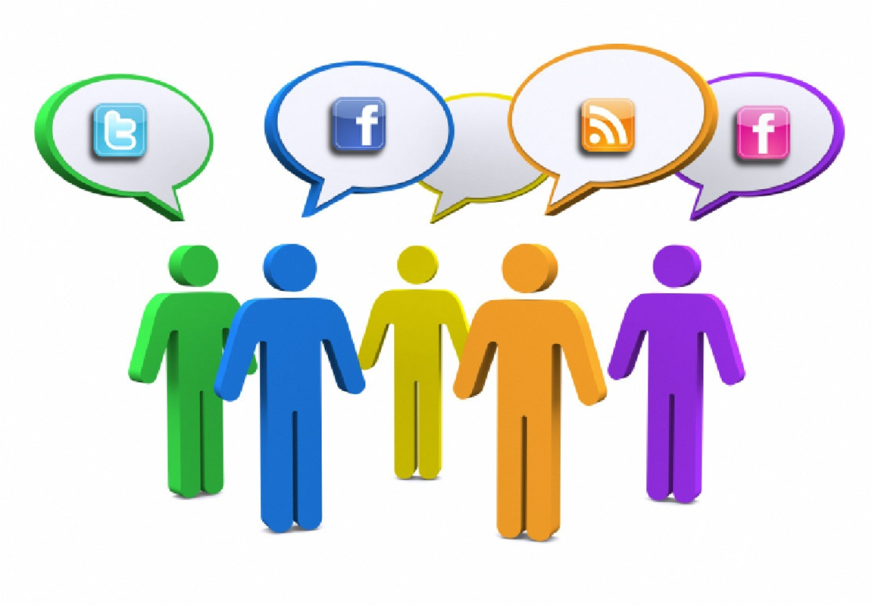 Several decades ago when the concept of internet use was barely conceivable, people all over the world had to contend with tiresome methods to exchange information. The situation has dramatically changed since of the invention of computer technology and the subsequent innovation of the internet.Today, millions of people across the globe can easily share volumes of data and interact in real-time through social networks. A combination of complicated technology and the desire to achieve globalization can be attributed to the internet evolution in social networks.In the early 1990s when social networking was gaining momentum there was a notable emergence of chat sites which allowed users to communicate in real time with friends and families across the globe. However, the need to exchange more than just basic text communication drove innovators to design more viable applications  Evidently, people chose to sign up to these social sites depending on the capacity of what they had to offer.This, in turn, led to the rise of more technologically versatile sites which offered wider and more attractive services. The introduction of video and web cameras ushered in a new dimension to social networking. The internet evolution in social networks from the 1990s onwards introduced the concept of doing business through virtual platforms. In 2000,  some of the biggest names like Facebook, Twitter and Mezee were invented. Twitter which was launched in 2006 is credited with immense change within online communities. The advent of mobile technology catapulted social networking beyond the imagination of many. The amount of time people spend on social media is constantly increasing. Teens now spend up to nine hours a day on social platforms doing a variety of things like, filling in their personal profile, commenting on videos, posting photos, chatting etc. 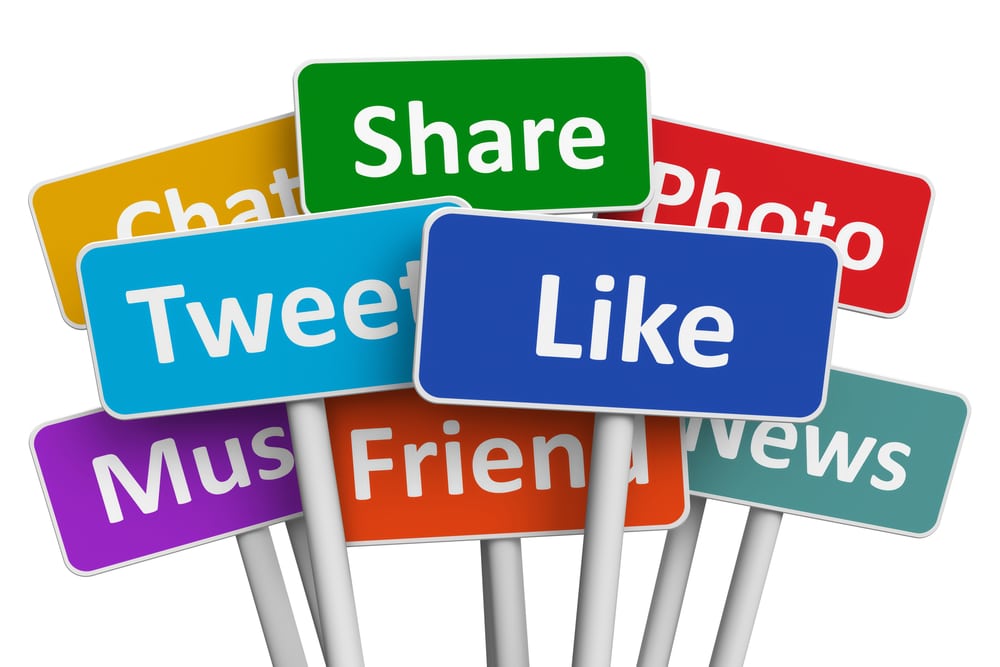 www.dreamgrow.com/the-internet-evolution-in-social-networks  True or falseToday, millions of people across the globe can easily communicate 	True	FalseChat rooms emerged in 2000						True	FalseTwitter started in 2007						True	False	Look up the following words and then find a synonym for each one. Name 2 things that can be attributed to the internet evolution in social networks____________________________________________________________________________________________________________________What were chat rooms used for?____________________________________________________________________________________________________________________What drove innovators to design more viable applications  ____________________________________________________________________________________________________________________When did people start doing business through virtual platforms____________________________________________________________________________________________________________________How much time, on average, do teens spend up to on social platforms____________________________________________________________________________________________________________________Do you use social platform ? Which ones? Why? - Write a paragraph on it. ________________________________________________________________________________________________________________________________________________________________________________________________________________________________________________________________________________________________________________________________________________________________________________________________________________________________________________________________________________WordDefinitionSynonymconceivableTo  contend withadvent of stgto achieveTo launchattributeinnovatorviableTo usher